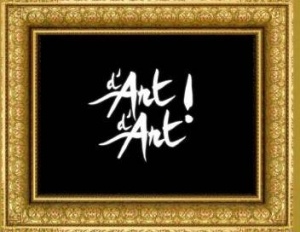 NOTE : YOU DO NOT HAVE TO CHOOSE A VIDEO FROM D’ART D’ART – YOU CAN CHOOSE ANY WORK OF ART FROM ANY COUNTRY OR CULTURE.  LET ME KNOW IF YOU WANT TO GO ELSEWHERE (OR HAVE ANOTHER PIECE/TYPE OF ART IN MIND) AND I WILL HELP YOU RESEARCH ITCaillebotte :  "Raboteurs de parquet" https://www.youtube.com/watch?v=UjKlVS5sNJMDegas : "La petite danseuse de 14 ans" https://www.youtube.com/watch?v=5Jrax6k2YrkDelacroix : "La mort de Sardanapale" https://www.youtube.com/watch?v=867YqxegBqQDuchamp : "Fontaine" https://www.youtube.com/watch?v=cR8LiCI6Y0QDuchamp : "La boîte-en-valise" https://www.youtube.com/watch?v=OGMmnDsW6h8Fragonard : "Le verrou" https://www.youtube.com/watch?v=KtHw_iJnBZUGauguin : "Le cheval blanc" https://www.youtube.com/watch?v=9yv0of-9VF4Manet : "Le fifre" https://www.youtube.com/watch?v=Gt5x2sYL9gcManet   :  "Le déjeuner sur l'herbe" https://www.youtube.com/watch?v=G2tG19a8sfEMatisse  : "Vitrail bleu pâle" https://www.youtube.com/watch?v=ONjRYm_m5LAMonet   : "Impression, soleil levant" https://www.youtube.com/watch?v=KNo0ddaf-vERodin :  "Honoré de Balzac" https://www.youtube.com/watch?v=hI0bXsNn0ZUSeurat : "Le cirque" https://www.youtube.com/watch?v=Pq9gwTvkNZgToulouse Lautrec : "La danse au Moulin Rouge" "La danse mauresque" https://www.youtube.com/watch?v=0BO_zvlJcsAVan Gogh :  "La chambre de Van Gogh à Arles" https://www.youtube.com/watch?v=hynjseKSK6k  